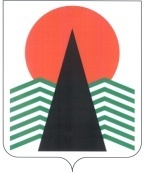 Администрация Нефтеюганского районаМуниципальная комиссияпо делам несовершеннолетних и защите их правПОСТАНОВЛЕНИЕ № 8208 декабря 2022 года, 10 – 00 ч. г. Нефтеюганск, 3мкрн., д. 21, каб. 430зал совещаний администрации Нефтеюганского района,(сведения об участниках заседания указаны в протоколе № 66  заседания МКДН и ЗП Нефтеюганского района)О принимаемых мерах по предупреждению дорожно-транспортного травматизма среди несовершеннолетних	Заслушав и обсудив информацию по вопросу, предусмотренному планом работы муниципальной комиссии по делам несовершеннолетних и защите их прав Нефтеюганского района на 2022 год, муниципальная комиссия установила:По данным Отдела Государственной инспекции безопасности дорожного движения Отдела Министерства внутренних дел России по Нефтеюганскому району (далее ОГИБДД) за 11 месяцев 2022 года зарегистрировано 11 дорожно-транспортных происшествий, в результате которых 1 ребенок погиб, 14 детей получили травмы различной степени тяжести (АППГ 8-0-9). Несовершеннолетними участниками дорожного движения являлись жители: г.Екатеринбурга – 1 пассажир, п. Барсово Сургутского района - 1, г. Мегиона - 1, г.Нефтеюганска - 1; г.Сургута – 6 пассажиров; Нефтеюганского района: сп. Лемпино - 2 (1 пассажир снегохода, 1 пассажир в ДУУ), сп. Салым - 2 (водитель и пассажир мопеда), гп. Пойковский - 1 (пассажир, пристегнут РБ). По вине несовершеннолетних участников дорожного движения ДТП не зарегистрировано (АППГ - 2).В течение 11 месяцев 2022 года на заседаниях муниципальной комиссии по делам несовершеннолетних и защите их прав Нефтеюганского района за совершение правонарушений в области дорожного движения (Глава 12 Кодекса Российской Федерации об административных правонарушениях (далее КоАП РФ)) к административной ответственности привлечены 7 несовершеннолетних, совершивших 11 правонарушений (2021 год – 7/11):- по ч. 1 ст. 12.7 КоАП РФ (управление ТС водителем, не имеющим права управления) – 5 (АППГ – 6);- по ч. 3 ст. 12.8 КоАП РФ (управление ТС водителем, находящимся в состоянии опьянения и не имеющим права управления ТС) – 1 (АППГ – 1);- по ч. 1 ст. 12.1 КоАП РФ (управление ТС, не зарегистрированным в установленном порядке) – 1 (АППГ – 1);- по ч. 2 ст. 12.25 КоАП РФ (невыполнение законного требования сотрудника полиции об остановке ТС) – 1 (АППГ – 0);- по ч. 4 ст. 12.15 КоАП РФ (выезд в нарушение ПДД на полосу, предназначенную для встречного движения) – 1 (АППГ – 0);- по ч. 1 ст. 12.29 КоАП РФ (нарушение пассажиром ТС Правил дорожного движения) – 1 (АППГ – 0); - по ст. 12.6 КоАП РФ (нарушение правил применения ремней безопасности или мотошлемов) – 1 (АППГ – 1);- по ч. 1 ст. 12.37 КоАП РФ (несоблюдение требований об обязательном страховании гражданской ответственности владельцев ТС) – 0 (АППГ – 1);- по ч. 1 ст. 12.3 КоАП РФ (управление ТС, не имеющим при себе документов, предусмотренных ПДД) – 0 (АППГ – 1). Основными причинами совершения административных правонарушений являются несформированность правового сознания и правовых установок у несовершеннолетних; отсутствие контроля со стороны родителей над использованием детьми свободного времени. Кроме этого приобретая транспортные средства (мотоциклы, скутеры, снегоходы) подросткам или разрешая им управлять транспортными средствами, родители не только демонстрируют свою правовую безответственность, но и подвергают опасности жизнь и здоровье своих детей. Так за истекший период 2022 года на заседаниях муниципальной комиссии к административной отвесности по ч. 1 ст. 5.35 КоАП РФ (ненадлежащее исполнение родительских обязанностей) было привлечено 5 родителей, допустивших к управлению транспортными средствами своих несовершеннолетних детей в возрасте до 16 лет (АППГ – 3).С целью профилактики дорожно-транспортного травматизма и привлечения внимания общественности ОГИБДД ОМВД России по Нефтеюганскому району через СМИ освещаются вопросы безопасности дорожного движения, повышения престижа сотрудников ГИБДД, формирования негативного отношения граждан к фактам нарушения ПДД и уважительного отношения к соблюдению правил дорожного движения. Проведение профилактических мероприятий, направленных на снижение дорожно-транспортных происшествий и тяжести их последствий, принимаемые меры по профилактике детского дорожно-транспортного травматизма. Всего в СМИ сначала 2022 года подготовлено 1637 информации по профилактике БДД (АППГ - 1721). Организовано и осуществлено выступлений руководства ОГИБДД – 25 (АППГ - 25), проведено пресс-конференций, брифингов, круглых столов – 11 (АППГ - 4).С целью снижения уровня детского дорожно-транспортного травматизма на территории Нефтеюганского района сначала текущего года сотрудниками отдела, закрепленными за дошкольными и учебными учреждениями, согласно приказу начальника ОМВД России по Нефтеюганскому району проведено: 774 профилактические беседы и лекции с детьми и их родителями (АППГ - 606); 510 бесед в местах массового скопления граждан (АППГ - 396), на детских площадках по БДД - 138 (АППГ - 147); 39 бесед в отрядах ЮИД (АППГ - 39).С водителями, должностными лицами в АТП организовано и проведено 115 бесед (АППГ - 92) профилактического характера о соблюдении ПДД, разъясняются изменения в административном законодательстве, доводится информация о состоянии аварийности на территории района.Для снижения детского дорожно-транспортного травматизма с начала текущего года на территории обслуживания ОГИБДД ОМВД России по Нефтеюганскому району организовано и проведено 165 пропагандистских мероприятий по профилактике ДТП и снижению тяжести их последствий (АПП Г- 164), в том числе по профилактике ДДТТ – 88 (АППГ - 87).В образовательных организациях Нефтеюганского района на постоянной основе организована профилактическая работа, направленная на предупреждение детского дорожно-транспортного травматизма, повышение культуры поведения участников дорожного движения.В 2022 году проведены профилактические беседы, занятия с детьми по правилам дорожного движения и безопасного поведения на улично-дорожной сети, инструктажи с учащимися по вопросу соблюдения правил дорожного движения с записью в журнале инструктажей, в начале учебного года составлены схемы безопасных маршрутов движения младших школьников в образовательную организацию и обратно с определением зон риска, проведен праздник «Посвящение первоклассников в пешеходы»;- проведено 13 профилактических акции, направленных на привитие навыков безопасного поведения на дорогах и соблюдение ПДД, в рамках которых организованы беседы, занятия по безопасности дорожного движения, мастер-классы по изготовлению световозвращающих элементов для детей и родителей, совместные с ОГИБДД акции на улицах поселений по пропаганде соблюдения ПДД участниками дорожного движения с раздачей информационных памяток. С дошкольниками и с младшими школьниками проведены сюжетно-ролевые, дидактические, подвижные игры, театрализованные представления, конкурсы рисунков, целевые экскурсии к пешеходному переходу, просмотр и обсуждение мультфильмов и видеороликов;- с 31 января по 25 марта 2022 состоялся муниципальный конкурс видеороликов «Вместе за безопасное движение»; проведено районное соревнование юных инспекторов движения «Безопасное колесо - 2022»;- в августе 2022 года организована тематическая смена в лагере с дневным пребыванием на базе НРМОБУ «Салымская СОШ № 1» по программе «Дорожная азбука»;- в ноябре 2022 года учащиеся 1-9 классов приняли участие во Всероссийской онлайн-олимпиаде на знание основ безопасного поведения на дороге;- проведены родительские собрания с освещением вопроса ответственности родителей за нарушение ПДД несовершеннолетними;- размещены профилактические памятки и видеоролики о соблюдении ПДД в классных и родительских сообществах в мессенджерах Viber, WatsApp, в сообществах образовательных организаций в социальных сетях «ВКонтакте».- на постоянной основе проводится повышение квалификации педагогического коллектива по вопросам обучения детей навыкам безопасного поведения на дороге.На территории Нефтеюганского района функционируют 2 ресурсных центра на базе МОБУ «Средняя общеобразовательная школа №4 пгт. Пойковский» и НР МДОБУ детский сад «Морошка» п. Куть - Ях. На основании планов работы центров, с целью обмена опытом работы педагогов и внедрения новых форм и методов работы с детьми по изучению правил дорожного движения, проводятся семинары-практикумы, круглые столы для лиц, ответственных за организацию работы по профилактике ДДТТ и БДД, и педагогов образовательных учреждений. 29 марта 2022 года проведен семинар-практикум «Обеспечение безопасности детей на улицах и дорогах».Ежегодно организуется проверка знаний нормативной правовой базы в части требований, установленных к организации перевозок обучающихся в отношении руководителей образовательных организаций, а также лиц, ответственных за обеспечение комплекса мероприятий по организации перевозок детей – 1 раз в год (в феврале 2022 года проведена проверка в отношении 64 человек).С целью формирования у детей специальных знаний, умений, практических навыков безопасного поведения на дороге, вовлечения школьников в работу по пропаганде безопасного поведения на дорогах и улицах в 12 общеобразовательных учреждениях и 10 дошкольных учреждениях организована работа отрядов юных инспекторов движения (ЮИД). Участниками отрядов ЮИД является 361 несовершеннолетний в возрасте 5-7 лет (дошкольники) и 9-15 лет. В целях популяризации использования световозвращающих элементов на верхней одежде, участники отрядов ЮИД, представители волонтерских объединений организуют акции «Безопасная осень в Югре», «Пешеход, засветись» и др. с вручением памяток и световозвращающих элементов. В родительских сообществах в мессенджерах размещены социальные видеоролики, памятки-рекомендации для родителей по приобретению одежды и рюкзаков для детей с наличием световозвращающих элементов. На сайте департамента образования и молодежной политики размещены 14 информаций, направленных на профилактику детского дорожно-транспортного травматизма.Во исполнение статьи 2 Федерального закона от 24.06.1999 №120-ФЗ «Об основах системы профилактики безнадзорности и правонарушений несовершеннолетних», в целях повышения эффективности профилактической работы, муниципальная комиссия по делам несовершеннолетних и защите их прав Нефтеюганского района п о с т а н о в и л а:1. Информацию о принимаемых мерах по предупреждению дорожно - транспортного травматизма среди несовершеннолетних принять к сведению.	Срок: 08 декабря 2022 года.	2. Рекомендовать ОГИБДДД ОМВД России по Нефтеюганскому району (И.С. Андряков) в целях сохранения жизни и здоровья детей и подростков, а также профилактики детского дорожно-транспортного травматизма провести классные часы, родительские собрания, направленные на профилактику управления несовершеннолетними транспортными средствами (скутерами, мопедами, мотоциклами, снегоходами) без водительского удостоверения, разъяснить административную и уголовную ответственность несовершеннолетних.Срок: до 30 апреля 2023 года.	3. Департаменту образования и молодежной политики Нефтеюганского района (А.Н. Кривуля) организовать:3.1. Проведение районного конкурса детского творчества по профилактике детского дорожно-транспортного травматизма.Срок: до 01 мая 2023 года.3.2. Изготовление в общеобразовательных организациях района печатной агитационно-пропагандистской продукции по вопросам предупреждения детского дорожно-транспортного травматизма для распространения среди обучающихся и их родителей.Срок: не позднее 30 декабря 2022 года.	4. Контроль за исполнением постановления возложить на заместителя председателя муниципальной комиссии по делам несовершеннолетних и защите их прав Нефтеюганского района.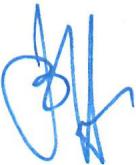 Председательствующий                                                    В.Г. Михалев    